Кирпич силикатныйПродажа кирпича осуществляется кратно поддонам.Укладка на поддон и упаковка входит в стоимость, доставка рассчитывается отдельно.Постоянным клиентам- скидки!На объём более 30 000 шт. цена рассчитывается индивидуально.Доставка.№фотоцветразмервесмаркапроизводительколичество на поддонецена руб/шт.Кирпич силикатный белый пустотелыйКирпич силикатный белый пустотелыйКирпич силикатный белый пустотелыйКирпич силикатный белый пустотелыйКирпич силикатный белый пустотелыйКирпич силикатный белый пустотелыйКирпич силикатный белый пустотелыйКирпич силикатный белый пустотелыйКирпич силикатный белый пустотелый1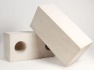 белыйполуторный4,4М-150 ГОСТ- 379-2015ТКСМ-2ТКСМ-1непакетированный 6689,801белыйполуторный4,4М-150 ГОСТ- 379-2015ТКСМ-2ТКСМ-1непакетированный 6689,802белыйполуторный4,4М-150 ГОСТ- 379-2015ТКСМ-2рядовой 62410,402белыйполуторный4,4М-150 ГОСТ- 379-2015ТКСМ-2рядовой 62410,403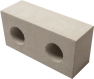 белыйполуторныйМ-150ГОСТ 379-95ТКСМ-1рядовой35210,304белыйполуторный4,4М-150 ГОСТ- 379-2015ТКСМ-2лицевой62411,004белыйполуторный4,4М-150 ГОСТ- 379-2015ТКСМ-2лицевой62411,005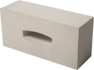 белыйполуторный М-10ГОСТ 379-95ТКСМ-1лицевой35210,506белыйполуторный4,4М-150 ГОСТ- 379-2015ТКСМ-2“кубик”38410,506белыйполуторный4,4М-150 ГОСТ- 379-2015ТКСМ-2“кубик”38410,507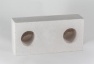 белыйодинарный3,4М-150ГОСТ 379-2015ТКСМ-2рядовой7927,308белыйодинарный3,4М-150ГОСТ 379-2015ТКСМ-2лицевой7927,809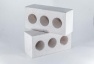 белыйполуторный4,1М-150ГОСТ 379-2015ТКСМ-2лицевой62410,7010белыйполуторный4,1М-150ГОСТ 379-2015ТКСМ-2рядовой62410,3011белыйполуторный4,1М-150ГОСТ 379-2015ТКСМ-2рядовой 38410,70Кирпич силикатный белый полнотелыйКирпич силикатный белый полнотелыйКирпич силикатный белый полнотелыйКирпич силикатный белый полнотелыйКирпич силикатный белый полнотелыйКирпич силикатный белый полнотелыйКирпич силикатный белый полнотелыйКирпич силикатный белый полнотелыйКирпич силикатный белый полнотелый12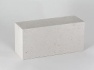 белыйполуторный4,8М-150ГОСТ 379-2015ТКСМ-2лицевой62410,9013белыйполуторный4,8М-150ГОСТ 379-2015ТКСМ-2рядовой62410,4014белыйполуторный4,8М-150ГОСТ 379-2015ТКСМ-2рядовой 38410,9015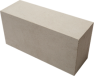 белыйполуторныйМ-150ГОСТ 379-95ТКСМ-1рядовой35210,5016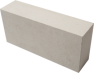 белыйодинарныйМ-150ГОСТ 379-95ТКСМ-1лицевой3849,5017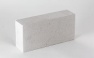 белыйодинарный3,7М-150ГОСТ 379-2015ТКСМ-2рядовой7929,6018белыйодинарный3,7М-150ГОСТ 379-2015ТКСМ-2лицевой79210,10Кирпич цветной двухпустотный полуторный М-150 Кирпич цветной двухпустотный полуторный М-150 Кирпич цветной двухпустотный полуторный М-150 Кирпич цветной двухпустотный полуторный М-150 Кирпич цветной двухпустотный полуторный М-150 Кирпич цветной двухпустотный полуторный М-150 Кирпич цветной двухпустотный полуторный М-150 Кирпич цветной двухпустотный полуторный М-150 Кирпич цветной двухпустотный полуторный М-150 Кирпич цветной двухпустотный полуторный М-150 Кирпич цветной двухпустотный полуторный М-150 Кирпич цветной двухпустотный полуторный М-150 Кирпич цветной двухпустотный полуторный М-150 Кирпич цветной двухпустотный полуторный М-150 Кирпич цветной двухпустотный полуторный М-150 Кирпич цветной двухпустотный полуторный М-150 Кирпич цветной двухпустотный полуторный М-150 Кирпич цветной двухпустотный полуторный М-150 19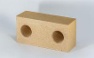 жёлтыйполуторный4,4М-150ГОСТ 379-2015ТКСМ-262416,9519жёлтыйполуторный4,4М-150ГОСТ 379-2015ТКСМ-262416,9520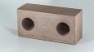 коричневыйполуторный4,4М-150ГОСТ 379-2015ТКСМ-262424,0020коричневыйполуторный4,4М-150ГОСТ 379-2015ТКСМ-262424,0021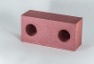 красныйполуторный4,4М-150ГОСТ 379-2015ТКСМ-262423,0021красныйполуторный4,4М-150ГОСТ 379-2015ТКСМ-262423,0022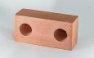 персиковыйполуторный4,4М-150ГОСТ 379-2015ТКСМ-262419,5022персиковыйполуторный4,4М-150ГОСТ 379-2015ТКСМ-262419,5023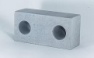 светло-серыйполуторный4,4М-150ГОСТ 379-2015ТКСМ-262415,9523светло-серыйполуторный4,4М-150ГОСТ 379-2015ТКСМ-262415,9524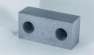 серыйполуторный4,4М-150ГОСТ 379-2015ТКСМ-262415,9524серыйполуторный4,4М-150ГОСТ 379-2015ТКСМ-262415,9525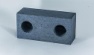 тёмно-серыйполуторный4,4М-150ГОСТ 379-2015ТКСМ-262415,9525тёмно-серыйполуторный4,4М-150ГОСТ 379-2015ТКСМ-262415,95Кирпич цветной 3- х пустотный полуторный М-150 Кирпич цветной 3- х пустотный полуторный М-150 Кирпич цветной 3- х пустотный полуторный М-150 Кирпич цветной 3- х пустотный полуторный М-150 Кирпич цветной 3- х пустотный полуторный М-150 Кирпич цветной 3- х пустотный полуторный М-150 Кирпич цветной 3- х пустотный полуторный М-150 Кирпич цветной 3- х пустотный полуторный М-150 Кирпич цветной 3- х пустотный полуторный М-150 Кирпич цветной 3- х пустотный полуторный М-150 Кирпич цветной 3- х пустотный полуторный М-150 Кирпич цветной 3- х пустотный полуторный М-150 Кирпич цветной 3- х пустотный полуторный М-150 Кирпич цветной 3- х пустотный полуторный М-150 Кирпич цветной 3- х пустотный полуторный М-150 Кирпич цветной 3- х пустотный полуторный М-150 Кирпич цветной 3- х пустотный полуторный М-150 Кирпич цветной 3- х пустотный полуторный М-150 26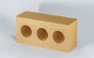 жёлтыйполуторный4,1М-150ГОСТ 379-2015ТКСМ-262416,5526жёлтыйполуторный4,1М-150ГОСТ 379-2015ТКСМ-262416,5527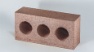 коричневыйполуторный4,1М-150ГОСТ 379-2015ТКСМ-262423,6027коричневыйполуторный4,1М-150ГОСТ 379-2015ТКСМ-262423,6028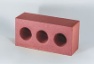 красныйполуторный4,1М-150ГОСТ 379-2015ТКСМ-262422,6028красныйполуторный4,1М-150ГОСТ 379-2015ТКСМ-262422,6029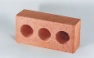 персиковыйполуторный4,1М-150ГОСТ 379-2015ТКСМ-262419,1029персиковыйполуторный4,1М-150ГОСТ 379-2015ТКСМ-262419,1030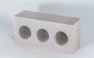 светло-серыйполуторный4,1М-150ГОСТ 379-2015ТКСМ-262415,5530светло-серыйполуторный4,1М-150ГОСТ 379-2015ТКСМ-262415,5531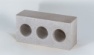 серыйполуторный4,1М-150ГОСТ 379-2015ТКСМ-262415,5531серыйполуторный4,1М-150ГОСТ 379-2015ТКСМ-262415,5532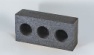 тёмно-серыйполуторный4,1М-150ГОСТ 379-2015ТКСМ-262415,5532тёмно-серыйполуторный4,1М-150ГОСТ 379-2015ТКСМ-262415,55автомобиль, грузоподъёмность,т.по городу, руб.за город, руб.\кмпримечаниягрузовой 20 т.4 00040 доставкаманипулятор 6 т.3 000 30доставка +разгрузкаманипулятор 15 т.4 50040доставка+ разгрузка